طلب استخراج شهادة ميلادإنني أطلب إصدار شهادة ولادة وفق البيانات المذكورة أدناه: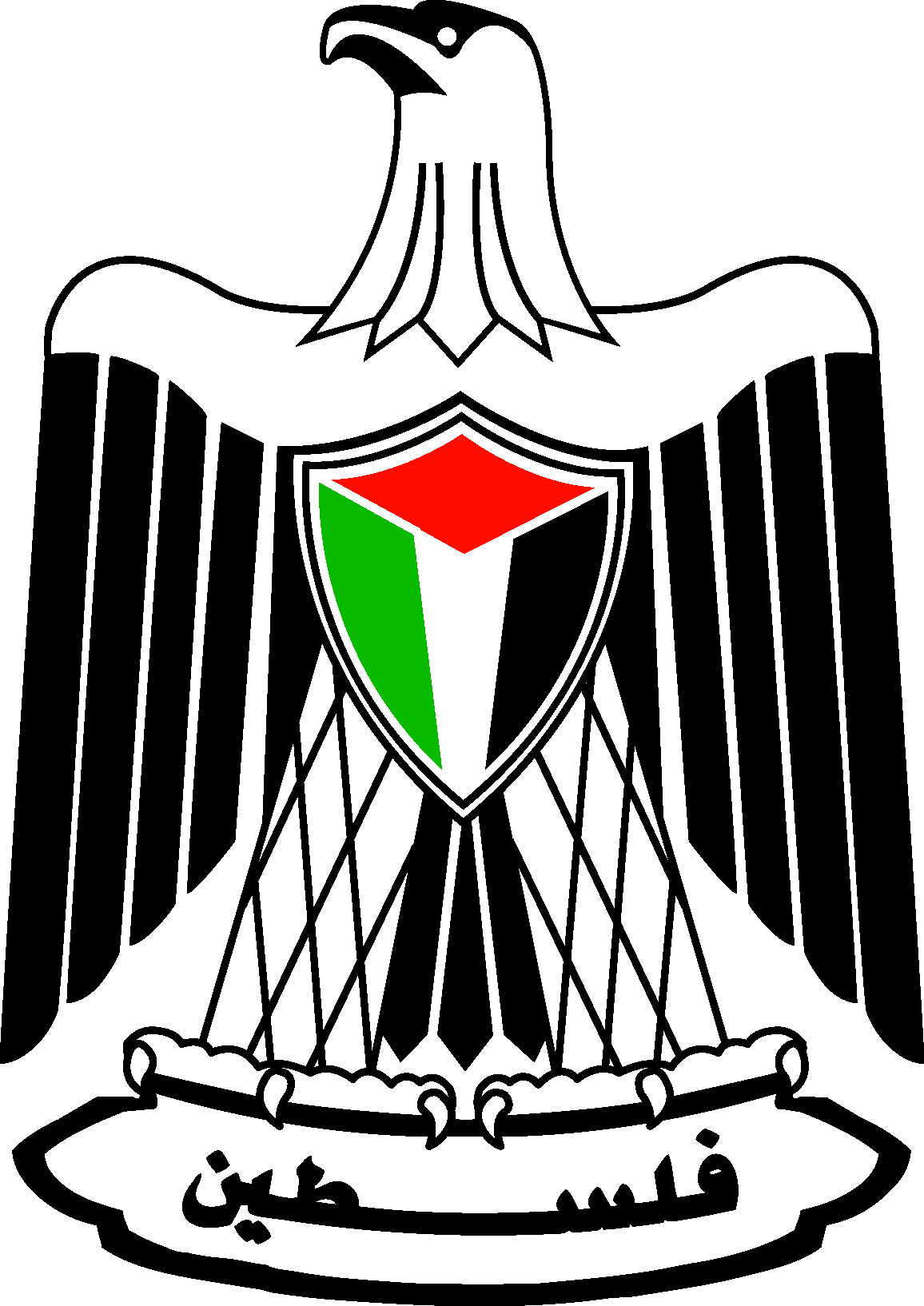 رقم الهويةالاسم الشخصياسم الأباسم الجداسم العائلةاسم الأمعائلة الأمالجنسالديانةتاريخ الولادةمكان الولادةالمستشفىاسم العائلة السابقمكان الولادةجنسية الأبجنسية الأماسم مقدم الطلبصلة القرابة (أب،أم،أخ...الخ)العنوان بالكاملرقم هاتف الطالـــــــــبالبصمةتوقيع مقدم الطلبختم وتوقيع الموظف المختصتاريخ التقديمطابع2 دنانير